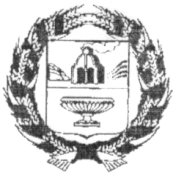  РОССИЙСКАЯ ФЕДЕРАЦИЯСОБРАНИЕ ДЕПУТАТОВ ВЕРХ-КАМЫШЕНСКОГО СЕЛЬСОВЕТАЗАРИНСКОГО РАЙОНА АЛТАЙСКОГО КРАЯ 00.03. 2023                                                                                                                             № __                                       с. Верх-Камышенка                                                               Об утверждении отчета «Об исполнениибюджета муниципального образованияВерх-Камышенский сельсовет Заринского района Алтайского края за 2022 год»В соответствии с пунктом 2 статьи 21  Устава муниципального образования Верх-Камышенский сельсовет Заринского района Алтайского края, статьей 34 Положения о бюджетном устройстве, бюджетном процессе и финансовом контроле в муниципальном образовании Верх-Камышенский сельсовет Заринского района Алтайского края, Собрания депутатов Верх-Камышенский сельсоветаРЕШИЛО:1.  Утвердить отчет «Об исполнении бюджета муниципального образования Верх-Камышенский сельсовет Заринского района Алтайского края за 2022 год» (прилагается).	2. Настоящее решение обнародовать на информационном стенде   Администрации Верх-Камышенский сельсовета.       	3.  Контроль за исполнением  настоящего решения возложить на постоянную комиссию Собрания депутатов Верх-Камышенского сельсовета  по бюджету, планированию, налоговой и социальной политике.	Глава сельсовета                                                                                   Н.П. ШубаркинПРИЛОЖЕНИЕ  к решению Собрания депутатов Верх-Камышенского сельсоветаот   __.03.2023 № __ОТЧЕТоб исполнении  бюджета муниципального образования Верх-Камышенский сельсовет Заринского района Алтайского края за 2022 год     Утвердить отчёт об исполнении  бюджета муниципального образования Верх-Камышенский сельсовет Заринского района Алтайского края за 2022 год по следующим показателям:              1)по доходам в сумме 4502,0 тыс. руб;      2) по расходам в сумме 4015,9 тыс. руб;    3)по источникам финансирования в сумме 486,1 тыс. руб.;      4)профицит бюджета утвердить в сумме 486,1тыс. руб.Источники финансирования дефицитабюджета бюджета в 2022 году по кодам классификациитыс.руб.Доходы  бюджета за 2022 год по кодам видов, подвидов доходов, классификаций операций сектора государственного управления, относящихся к доходам бюджетовтыс.руб.Доходы  бюджета по кодам классификаций операций доходов бюджетов за 2022 годтыс.руб.Расходы  бюджета за 2022 год по разделам и подразделам классификации расходов бюджетовтыс.руб.Распределение ассигнований по разделам, подразделам, целевым статьям и видам расходов классификации расходов бюджетов в ведомственной структуре расходов на 2022 годтыс. рублей           Р Е Ш Е Н И ЕКод бюджетнойклассификацииНаименованиеУточненныйгодовойпланФактическиисполнено123401050000000000000Изменение остатков средств на счетах по учету средств бюджетов95,5486,101050000000000500Увеличение остатков средств бюджетов95,5486,101050201100000510Увеличение прочих остатков денежных средств бюджетов сельских поселений95,5486,1Всего источников финансирования95,5486,1Код бюджетной классификацииНаименование показателейУточненный годовой планФактическое исполнение% исполнения12345ДОХОДЫ000 101 00000 00 0000 000Налог на прибыль, доходы25,027,6110,4000 101 02010 01 0000 110Налог на доходы физических лиц с доходов, источником которых является налоговый агент, за исключением доходов, в отношении которых исчисление и уплата налога осуществляется в соответствии со статьями 227, 227.1 и 228 Налогового Кодекса Российской Федерации25,027,6110,4000 105 00000 00 0000 000Налоги на совокупный доход28,026,393,9000 105 03000 00 0000 000Единый сельскохозяйственный налог28,026,393,9000 105 030100 10 000 000Единый сельскохозяйственный налог28,026,393,9000 106 00000 00 0000 000Налог на имущество физических лиц26,067,9261,1000 106 01000 00 0000 110Налог на имущество физических лиц26,067,9261,1000 106 01030 10 0000 110Налог на имущество физисческих лиц, взимаемых по ставкам, применяемым к объектам налогооблажения, расположенным в границах сельских поселений26,067,9261,1000 106 06000 00 0000 110Земельный налог470,0593,3126,2000 106 06033 10 0000 110Земельный налог с организаций, обладающих земельным участком, расположенным в границах сельских поселений136,0171,7126,2000 106 06043 10 0000 110Земельный налог с физических лиц, обладающих земельным участком, расположенным в границах сельских поселений334,0421,6126,2000 108 00000 00 0000 000Государственная пошлина 10,010,0100000 108 04020 10 0000 110Государственная пошлина за совершение нотариальных действий должностными лицами органов местного самоуправления, уполномоченными в соответствии с законодательными актами Российской Федерации на совершение нотариальных действий10,010,0100000 111 00000 00 0000 000Доходы от использования имущества, находящегося в государственной и муниципальной собственности10,010,3103000 111 05035 10 0000 120Доходы от сдачи в аренду имущества, находящегося в оперативном управлении органов управления сельских поселений и созданных ими учреждений (за исключением имущества муниципальных бюджетных и автономных учреждений)10,010,3103000 113 00000 00 0000 000Доходы от оказания платных услуг и компенсации затрат государства250,0348,2139,3000 113 02065 10 0000 130Доходы, поступающие в порядке возмещения расходов, понесенных в связи с эксплуатацией имущества сельских поселений250,0348,2139,3000 100 00000 00 0000 000ИТОГО НАЛОГОВЫХ И НЕНАЛОГОВЫХ ДОХОДОВ819,01083,6132,3000 202 00000 00 0000 000Безвозмездные поступления из других бюджетов бюджетной системы Российской Федерации 3565,83418,495,9000 202 10000 00 0000 150Дотации бюджетам бюджетной системы Российской Федерации203,9203,9100000 202 16001 10 0000 150Дотации бюджетам сельских поселений на выравнивание бюджетной обеспеченности из бюджетов муниципальных районов203,9203,9100000 202 30000 00 0000 150Субвенции бюджетам бюджетной системы Российской Федерации106,5106,5100000 202 35118 10 0000 150Субвенции бюджетам сельских поселений на осуществление первичного воинского учета на территориях, где отсутствуют военные комиссариаты106,5106,5100000 202 40000 00 0000 150Иные межбюджетные трансферты3256,03108,695,5000 202 40014 10 0000 150Межбюджетные трансферты, передаваемые бюджетам сельских поселений из бюджетов муниципальных районов на осуществление части полномочий по решению вопросов местного значения в соответствии с заключенными соглашениями1023,9882,086,1000 202 49999 10 0000 150Прочие межбюджетные трансферты, передаваемые бюджетам сельских поселений2232,12226,699,7000 219 00000 00 0000 150Возврат остатков субсидий, субвенций и иных межбюджетных трансфертов, имеющих целевое назначение, прошлых лет-0,6-0,6100000 219 60010 10 0000 150Возврат прочих остатков субсидий, субвенций и иных межбюджетных трансфертов, имеющих целевое назначение, прошлых лет из бюджетов сельских поселений-0,6-0,6100ВСЕГО ДОХОДОВ3484,84502,0129,2Код бюджетной классификацииНаименование показателейУточненный годовой планФактическое исполнение% исполнения12345000 100 00000 00 0000 000ИТОГО НАЛОГОВЫХ И НЕНАЛОГОВЫХ ДОХОДОВ819,01083,6132,3000 101 00000 00 0000 000Налоги на прибыль25,027,6110,4000 105 00000 00 0000 000Налоги на совокупный доход28,026,393,9000 106 00000 00 0000 000Налоги на имущество физических лиц496,0661,2133,3000 108 00000 00 0000 000Государственная пошлина 10,010,0100000 111 00000 00 0000 000Доходы от использования имущества, находящегося в государственной и муниципальной собственности10,010,3103000 113 00000 00 0000 000Доходы от оказания платных услуг (работ) и компенсации затрат государства250,0348,2139,3000 200 00000 00 0000 000БЕЗВОЗМЕЗДНЫЕ ПОСТУПЛЕНИЯ3565,83418,495,9ВСЕГО ДОХОДОВ3484,84502,0129,2НаименованиеРаздел/ПодразделУточненный годовой планФактическое исполнение% исполнения12345ОБЩЕГОСУДАРСТВЕННЫЕ ВОПРОСЫ01 00935,0904,096,7Функционирование Правительства Российской Федерации, высших исполнительных органов государственной власти субъектов Российской Федерации, местных администраций01 04709,5691,097,4Обеспечение проведения выборов и референдумов01 0716,416,4100Другие общегосударственные вопросы01 13209,1196,694НАЦИОНАЛЬНАЯ ОБОРОНА02 00106,5106,5100Мобилизационная и вневойсковая подготовка02 03106,5106,5100НАЦИОНАЛЬНАЯ БЕЗОПАСНОСТЬ И ПРАВООХРАНИТЕЛЬНАЯ ДЕЯТЕЛЬНОСТЬ03 0095,516,217Защита населения и территории от чрезвычайных ситуаций природного и техногенного характера, пожарная безопасность03 1095,516,217НАЦИОНАЛЬНАЯ ЭКОНОМИКА04 00602,2590,398Содействие занятости населения04 0160,260,199,8Дорожное хозяйство (дорожные фонды)04 09512,0500,297,7Другие вопросы в области национальной экономики04 1230,030,0100ЖИЛИЩНО-КОММУНАЛЬНОЕ ХОЗЯЙСТВО05 00767,8665,586,7Коммунальное хозяйство05 02763,8664,587Благоустройство05 034,01,025,0КУЛЬТУРА, КИНЕМАТОГРАФИЯ08 001762,11713,397,2Культура08 011037,6989,195,3Другие вопросы в области культуры, кинематографии08 04724,5724,2100СОЦИАЛЬНАЯ ПОЛИТИКА10 0015,215,2100Пенсионное обеспечение10 0115,215,2100ФИЗИЧЕСКАЯ КУЛЬТУРА И СПОРТ11 005,05,0100Массовый спорт11 025,05,0100Итого расходов4289,34015,993,6НаименованиеГлРз/ПРЦСРВрУточненный годовой планФактическое исполнение% исполнения12345678ОБЩЕГОСУДАРСТВЕННЫЕ ВОПРОСЫ30301 00935,090496,7Функционирование Правительства Российской Федерации, высших исполнительных органов государственной власти субъектов Российской Федерации, местных администраций30301 04709,5691,097,4Руководство и управление в сфере установленных функций органов государственной власти субъектов Российской Федерации и органов местного самоуправления30301 040100000000654,4638,297,5Расходы на обеспечение деятельности органов местного самоуправления30301 040120000000654,4638,297,5Центральный аппарат органов местного самоуправления30301 040120010110260,8244,793,8Расходы на выплаты персоналу в целях обеспечения выполнения функций государственными (муниципальными) органами, казенными учреждениями, органами управления государственными внебюджетными фондами30301 040120010110100217,5216,799,6Закупка товаров, работ и услуг для обеспечения государственных (муниципальных) нужд30301 04012001011020041,326,062,9Уплата налогов, сборов и иных платежей30301 0401200101108502,02,0100Глава местной администрации (исполнительно-распорядительного органа муниципального образования)30301 040120010130393,6393,5100Расходы на выплаты персоналу в целях обеспечения выполнения функций государственными (муниципальными) органами, казенными учреждениями, органами управления государственными внебюджетными фондами30301 040120010130100393,6393,5100Иные вопросы в области жилищно-коммунального хозяйства30301 04920000000055,052,896Иные расходы в области жилищно-коммунального хозяйства30301 04929000000055,052,896Расходы на обеспечение расчетов за топливно-энергетические ресурсы, потребляемые муниципальными учреждениями30301 0492900S119055,052,896Закупка товаров, работ и услуг для обеспечения государственных (муниципальных) нужд30301 0492900S119020055,052,896Обеспечение проведения выборов и референдумов30301 0716,416,4100Руководство и управление в сфере установленных функций органов государственной власти субъектов Российской Федерации и органов местного самоуправления30301 07010000000016,416,4100Проведение выборов в представительные органы муниципального образования30301 07 013001024016,416,4100Специальные расходы30301 07 013001024088016,416,4100Другие общегосударственные вопросы30301 13209,1196,694Межбюджетные трансферты общего характера бюджетам субъектов Российской Федерации и муниципальных образований30301 1398000000002,92,9100Иные межбюджетные трансферты общего характера30301 1398500000002,92,9100Межбюджетные трансферты бюджетам муниципальных районов из бюджетов поселений и межбюджетные трансферты бюджетам поселений из бюджетов муниципальных районов на осуществление части полномочий по решению вопросов местного значения в соответствии с заключенными соглашениями30301 1398500605102,92,9100Иные межбюджетные трансферты30301 1398500605105402,92,9100Иные расходы органов государственной власти субъектов Российской Федерации и органов местного самоуправления30301 139900000000206,2196,695,3Расходы на выполнение других обязательств государства30301 139990000000206,2196,695,3Прочие выплаты по обязательствам государства30301 139990014710206,2196,695,3Закупка товаров, работ и услуг для обеспечения государственных (муниципальных) нужд30301 139990014710200200,0187,693,8Уплата налогов, сборов и иных платежей30301 1399900147108506,26,096,8НАЦИОНАЛЬНАЯ ОБОРОНА30302 00106,5106,5100Мобилизационная и вневойсковая подготовка30302 03106,5106,5100Руководство и управление в сфере установленных функций органов государственной власти субъектов Российской Федерации и органов местного самоуправления30302 030100000000106,5106,5100Руководство и управление в сфере установленных функций30302 030140000000106,5106,5100Осуществление первичного воинского учета органами местного самоуправления поселений, муниципальных и городских округов30302 030140051180106,5106,5100Расходы на выплаты персоналу в целях обеспечения выполнения функций государственными (муниципальными) органами, казенными учреждениями, органами управления государственными внебюджетными фондами30302 030140051180100105,7105,7100Закупка товаров, работ и услуг для обеспечения государственных (муниципальных) нужд30302 0301400511802000,80,8100НАЦИОНАЛЬНАЯ БЕЗОПАСНОСТЬ И ПРАВООХРАНИТЕЛЬНАЯ ДЕЯТЕЛЬНОСТЬ30303 0095,516,217,0Защита населения и территории от чрезвычайных ситуаций природного и техногенного характера, пожарная безопасность30303 1095,516,217,0Муниципальная целевая программа «Обеспечение пожарной безопасности на территории администрации Верх-Камышенского сельсовета Заринского района Алтайского края на 2021-2022г.г»30303 10140000000026,500Расходы на реализацию мероприятий муниципальной программы30303 10140006099026,500Закупка товаров, работ и услуг для обеспечения государственных (муниципальных) нужд30303 10140006099020026,500Предупреждение и ликвидация чрезвычайных ситуаций и последствий стихийных бедствий30303 10940000000067,014,721,9Финансирование иных мероприятий по предупреждению и ликвидации чрезвычайных ситуаций и последствий стихийных бедствий30303 10942000000067,014,721,9Расходы на финансовое обеспечение мероприятий, связанных с ликвидацией последствий чрезвычайных ситуаций и стихийных бедствий30303 10942001201067,014,721,9Закупка товаров, работ и услуг для обеспечения государственных (муниципальных) нужд30303 10942001201020067,014,721,9Иные расходы органов государственной власти субъектов Российской Федерации и органов местного самоуправления30303 1099000000002,01,575Расходы на выполнение других обязательств государства30303 1099900000002,01,575Прочие выплаты по обязательствам государства30303 1099900147102,01,575Закупка товаров, работ и услуг для обеспечения государственных (муниципальных) нужд30303 1099900147102002,01,575НАЦИОНАЛЬНАЯ ЭКОНОМИКА30304 00602,2590,398Общеэкономические вопросы30304 0160,260,199,8Иные вопросы в отраслях социальной сферы30304 01900000000060,260,199,8Иные вопросы в сфере социальной политики30304 01904000000060,260,199,8Содействие занятости населения30304 0190001682060,260,199,8Расходы на выплаты персоналу в целях обеспечения выполнения функций государственными (муниципальными) органами, казенными учреждениями, органами управления государственными внебюджетными фондами30304 01904001682010060,260,199,8Дорожное хозяйство (дорожные фонды)30304 09512,0500,297,7Иные вопросы в области национальной экономике30304 099100000000512,0500,297,7Мероприятия в сфере транспорта и дорожного хозяйства30304 099120000000512,0500,297,7Содержание, ремонт, реконструкция и строительство автомобильных дорог, являющихся муниципальной собственностью30304 099120067270512,0500,297,7Закупка товаров, работ и услуг для обеспечения государственных (муниципальных) нужд30304 099120067270200512,0500,297,7Другие вопросы в области национальной экономики303 04 1230,030,0100Иные вопросы в области жилищно-коммунального хозяйства303 04 12920000000030,030,0100Иные вопросы в области жилищно-коммунального хозяйства30304 12929000000030,030,0100Мероприятия в области строительства, архитектуры и градостроительства30304 12929001804030,030,0100Закупка товаров, работ и услуг для обеспечения государственных (муниципальных) нужд30304 12929001804020030,030,0100ЖИЛИЩНО-КОММУНАЛЬНОЕ ХОЗЯЙСТВО30305 00767,8665,586,7Коммунальное хозяйство30305 02763,8664,587Муниципальная программа «Комплексного развития коммунальной инфраструктуры муниципального образования Верх-Камышенский сельсовет Заринского района Алтайского края на 2019-2035 годы»30305 0218000000003,000Расходы на реализацию мероприятий муниципальной программы30305 0218000609903,000Закупка товаров, работ и услуг для обеспечения государственных (муниципальных) нужд30305 0218000609902003,000Муниципальная целевая программа энергосбережения на территории администрации Верх-Камышенского сельсовета Заринского района Алтайского края на 2018-2022г.г.30305 02190000000015,600Расходы на реализации мероприятий муниципальной программы30305 02190006099015,600Закупка товаров, работ и услуг для обеспечения государственных (муниципальных) нужд30305 02190006099020015,600Иные вопросы в области жилищно-коммунального хозяйства30305 029200000000745,2664,589,2Иные расходы в области жилищно-коммунального хозяйства30305 029290000000745,2664,589,2Мероприятия в области коммунального хозяйства30305 029290018030745,2664,589,2Закупка товаров, работ и услуг для обеспечения государственных (муниципальных) нужд30305 029290018030200730,0649,489Уплата налогов, сборов и иных платежей30305 02929001803085015,215,199,3Благоустройство30305 034,01,025Иные вопросы в области жилищно-коммунального хозяйства30305 0392000000004,01,025Иные расходы в области жилищно-коммунального хозяйства30305 0392900000004,01,025Организация и содержание мест захоронения30305 0392900180701,01,0100Закупка товаров, работ и услуг для обеспечения государственных (муниципальных) нужд30305 0392900180702001,01,0100Прочие мероприятия по благоустройству муниципальных образований30305 0392900180803,000Закупка товаров, работ и услуг для обеспечения государственных (муниципальных) нужд30305 0392900180802003,000КУЛЬТУРА, КИНЕМАТОГРАФИЯ30308 001762,11713,397,2Культура30308 011037,6989,195,3Иные вопросы в области жилищно-коммунального хозяйства30308 019200000000572,0551,896,5Иные расходы в области жилищно-коммунального хозяйства30308 019290000000572,0551,896,5Расходы на обеспечение расчетов за топливно-энергетические ресурсы, потребляемые муниципальными учреждениями30308 0192900S1190572,0551,896,5Закупка товаров, работ и услуг для обеспечения государственных (муниципальных) нужд30308 0192900S1190200572,0551,896,5иные расходы органов государственной власти субъектов Российской Федерации и органов местного самоуправления30308 019900000000465,6437,393,9Расходы на выполнение других обязательств государства30308 019990000000465,6437,393,9Прочие выплаты по обязательствам государства30308 019990014710465,6437,393,9Закупка товаров, работ и услуг для обеспечения государственных (муниципальных) нужд30308 019990014710200440,5412,396,6Уплата налогов, сборов и иных платежей30308 01999001471085025,125,099,6Другие вопросы в области культуры, кинематографии30308 04724,5724,2100Иные вопросы в отраслях социальной сферы30308 0490000000002,02,0100Иные вопросы в сфере культуры и средств массовой информации30308 0490200000002,02,0100Мероприятия в сфере культуры и кинематографии30308 0490200165102,02,0100Закупка товаров, работ и услуг для обеспечения государственных (муниципальных) нужд30308 0490200165102002,02,0100Иные расходы органов государственной власти субъектов Российской Федерации и органов местного самоуправления30308 049900000000722,5722,2100Расходы на выполнение других обязательств государства30308 049990000000722,5722,2100Прочие выплаты по обязательствам государства30308 049990014710722,5722,2100Расходы на выплаты персоналу в целях обеспечения выполнения функций государственными (муниципальными) органами, казенными учреждениями, органами управления государственными внебюджетными фондами30308 049990014710100722,5722,2100СОЦИАЛЬНАЯ ПОЛИТИКА30310 0015,215,199,3Пенсионное обеспечение30310 0115,215,199,3Иные вопросы в отраслях социальной сферы30310 01900000000015,215,199,3Иные вопросы в отраслях социальной сферы30310 01904000000015,215,199,3Доплаты к пенсиям30310 01904001627015,215,199,3Социальное обеспечение и иные выплаты населению30310 01904001627030015,215,199,3ФИЗИЧЕСКАЯ КУЛЬТУРА И СПОРТ30311 005,05,0100Массовый спорт30311 025,05,0100Иные вопросы в отраслях социальной сферы30311 0290000000005,05,0100Иные вопросы в сфере здравоохранения, физической культуры и спорта30311 0290300000005,05,0100Мероприятия в области здравоохранения, спорта и физической культуры, туризма30311 0290300166705,05,0100Расходы на выплаты персоналу в целях обеспечения выполнения функций государственными (муниципальными) органами, казенными учреждениями, органами управления государственными внебюджетными фондами30311 0290300166701005,05,0100Итого расходов4289,34015,993,6